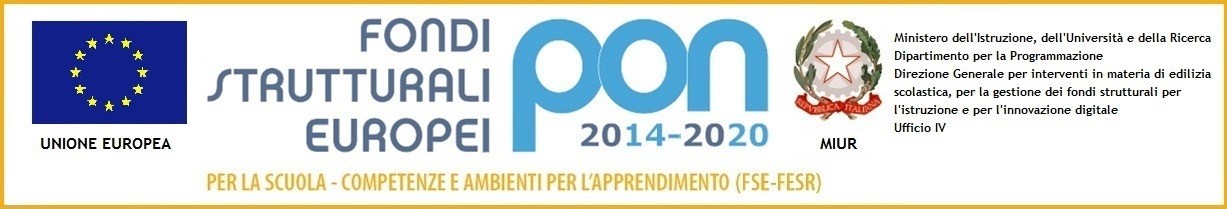 Allegato C – Dichiarazione sostitutiva di certificazione DURC/tracciabilità flussi finanziari(Su carta intestata dell'Ente)Rag. Sociale ____________________________________ Indirizzo Via ___________________________________ CAP_____________CITTA’_________________________ Tel. _____________________ Fax ___________________ e-mail PEC _____________________________________ P.Iva ___________________________________________ Al Dirigente Scolastico 
dell’Istituto Omnicomprensivo “L. Pirandello” -  Lampedusa (Ag) AUTOCERTIFICAZIONE SOSTITUTIVA DEL DURC/TRACCIABILITA’ FLUSSI FINANZIARI DICHIARAZIONE SOSTITUTIVA DELL’ATTO DI NOTORIETA’ E DI CERTIFICAZIONI (art. 46 e 47 D.P.R. n° 445 del 28/12/2000)  Il/la sottoscritto/a _________________________________________________________________ nato/a ____________________________________________ (____) il ______________________ e residente in __________________________ via/piazza __________________________ n°____ , domiciliato in ________________________via/piazza ___________________________ n° _____, consapevole delle sanzioni penali richiamate dall’art. 76 del D.P.R. 28/12/2000 n° 445, in caso di dichiarazioni mendaci e di formazione o uso di atti falsi DICHIARAdi essere in regola con l’assolvimento degli obblighi di versamento dei contributi assicurativi stabiliti dalle vigenti disposizioni (Legge n° 266/2002); i seguenti dati per la richiesta del D.U.R.C.: Codice Fiscale ditta: _______________________ si obbliga ad ottemperare agli adempimenti che garantiscono la tracciabilità dei flussi finanziari. In particolare, a norma dell’ art. 3 comma 7 della citata legge, così come modificato dal D.L. n° 187/2010, convertito in legge n° 217 del 2010. Si obbliga, altresì, in caso di aggiudicazione, ad utilizzare per la fornitura del servizio un conto corrente dedicato e comunicare la persona delegata ad operare sullo stesso. di essere informato, ai sensi e per gli effetti di cui all’art. 13 del D.Lgs. 30/06/2003 n° 196 che i dati personali raccolti saranno trattati, anche con strumenti informatici, esclusivamente nell’ambito del procedimento per il quale la presente dichiarazione viene resa.  Luogo ________________________ li,_________________  Il Dichiarante 
timbro e firma)     Ai sensi dell’art. 38 del D.P.R. 28/12/2000 n° 445 la dichiarazione è sottoscritta e presentata all’I.O.S. “L. Pirandello” di Lampedusa (Ag), unitamente a copia fotostatica non autenticata di un documento di identità del sottoscrittore. 